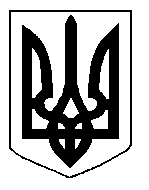 БІЛОЦЕРКІВСЬКА МІСЬКА РАДАКИЇВСЬКОЇ ОБЛАСТІР І Ш Е Н Н Явід 29 червня 2017р.								№ 1029-34-VIIПро надання дозволу на розроблення технічної документації із землеустроющодо встановлення (відновлення) меж земельної ділянки в натурі (на місцевості) Публічному акціонерному товариству по газопостачанню та газифікації «КИЇВОБЛГАЗ»Розглянувши заяву юридичної особи, протокол постійної комісії з питань  земельних відносин та земельного кадастру, планування території, будівництва, архітектури, охорони пам’яток, історичного середовища та благоустрою від 15 червня 2017 року № 89, відповідно до ст.ст. 12, 122, 123  Земельного кодексу України,  ст. 55 Закону України «Про землеустрій», пункту 34 частини 1 ст. 26  Закону України «Про місцеве самоврядування в Україні», Інструкції про встановлення (відновлення) меж земельних ділянок в натурі (на місцевості) та їх закріплення межовими знаками затвердженої Наказом Державного комітету України із земельних ресурсів від 18 травня 2010 року за № 376, міська рада вирішила:          1. Надати дозвіл на розроблення технічної документації із землеустрою щодо встановлення (відновлення) меж земельної ділянки в натурі ( на місцевості) Публічному акціонерному товариству по газопостачанню та газифікації «КИЇВОБЛГАЗ» під розміщення газо - розподільчого пункту  за адресою: вулиця Гризодубової, 82,  площею , за рахунок земель населеного пункту м. Біла Церква. 2. Контроль за виконанням цього рішення покласти на постійну комісію з питань  земельних відносин та земельного кадастру, планування території, будівництва, архітектури, охорони пам’яток, історичного середовища та благоустрою.Міський голова	                  Г.А. Дикий